Unit 6 Lesson 14: Representing Fractions on a Line PlotWU Which One Doesn’t Belong: Line Plot (Warm up)Student Task StatementWhich one doesn’t belong?A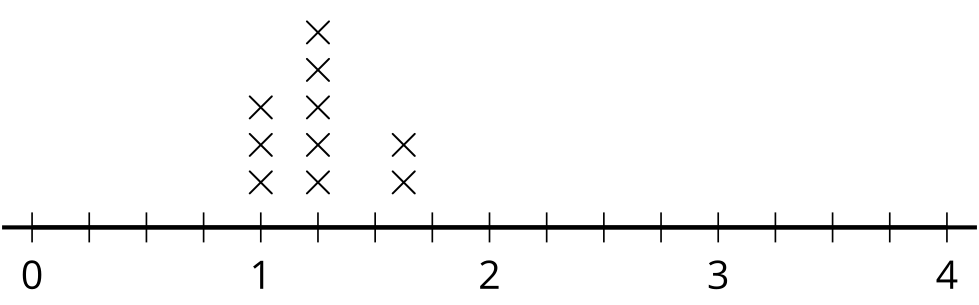 B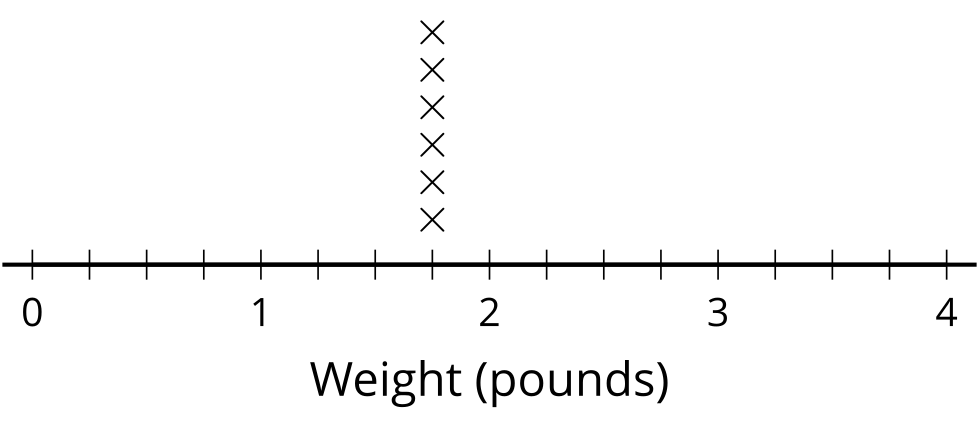 C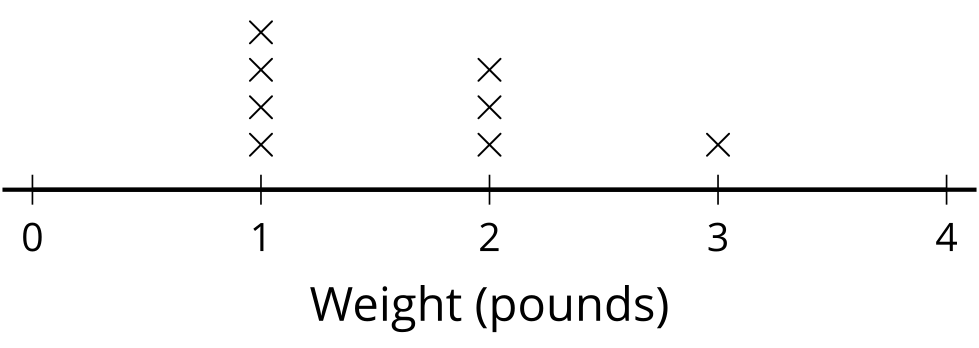 D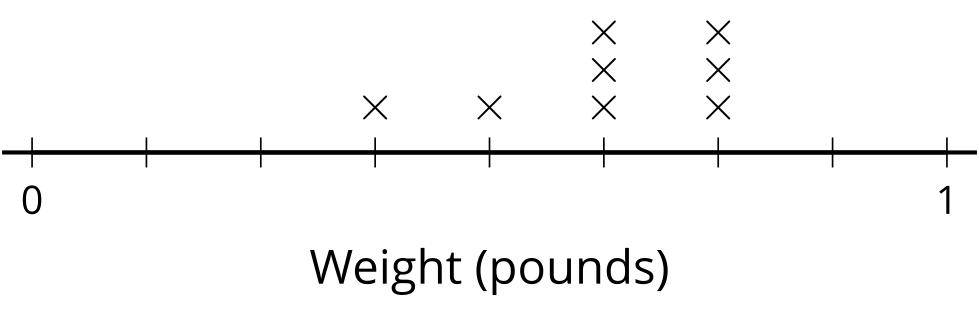 1 Sums of FractionsStudent Task StatementPlay Sums of Fractions with your partner.Take turns with your partner.Spin the spinner twice.Add the two fractions.Record the sum on the line plot.Play the game until you and your partner together have 12 data points.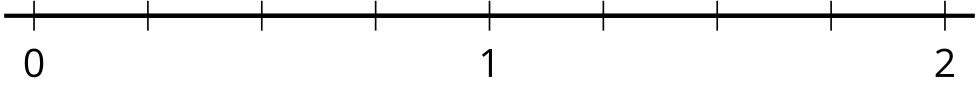 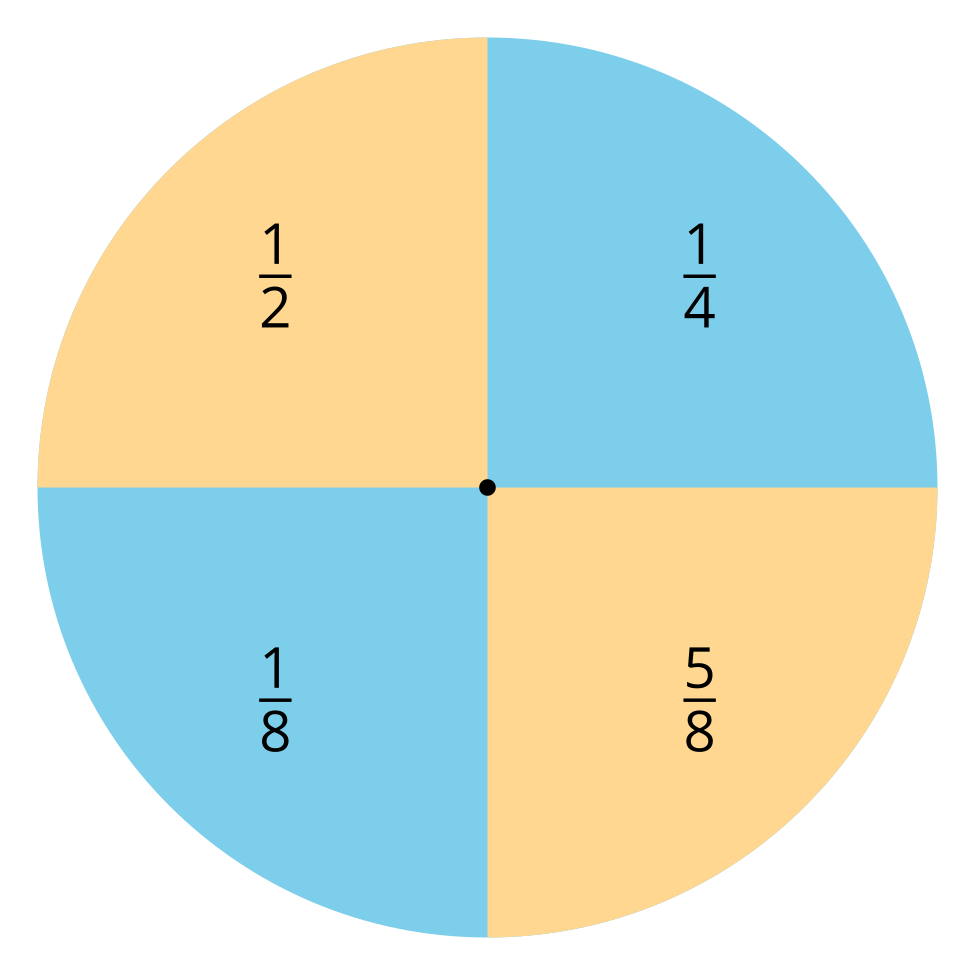 How did you know where to plot the sums of eighths?What is the difference between your highest and lowest number?What do you notice about the data you collected?2 Lots of EggsStudent Task StatementHere are the weights of some eggs, in ounces. Use them to make a line plot. , , , , , , , , , , , 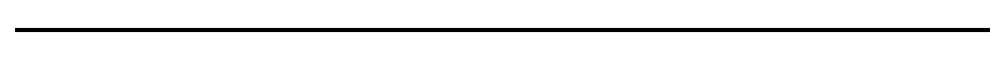 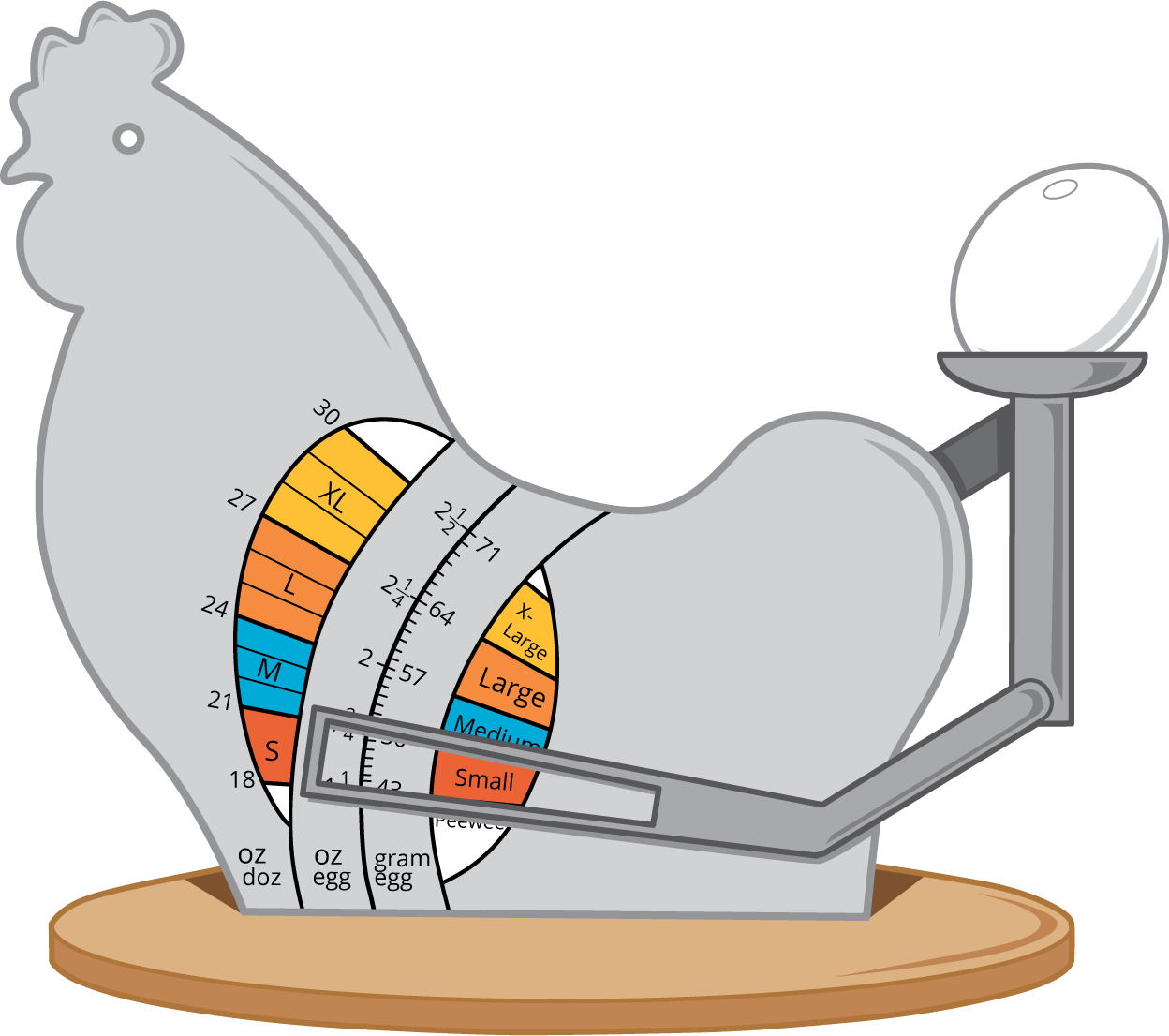 Jada said that  of the eggs weigh  ounces. Do you agree? Explain or show your reasoning.How much heavier is the heaviest egg than the lightest egg? Explain or show your reasoning.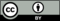 © CC BY 2021 Illustrative Mathematics®